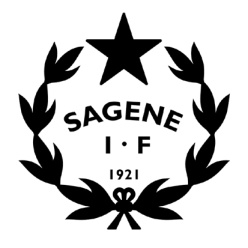 Tid: 		26. september 2019 kl. 18- 20Sted:		KlubbhusetInviterte:	Alle avdelingsledere Frafall: 		Sykkel, tennis, bryting SAKSLISTEÅpning av møtetGodkjenning av innkallingen.Vedlegg: Innkalling LG- møte 26.09.2019.Vedtak: Innkallingen godkjennes uten anmerkninger. Godkjenning av protokoll forrige LG- møte. Vedlegg: Protokoll LG- møte 29.08.2019.Vedtak: Protokollen godkjennes uten anmerkninger.  Vedtakssaker: Kartleggingsskjema avdelingene – Hver avdeling får 5 min til å gjennomgå status. Vedtak: Ledergruppa tok gjennomgangen til orientering. Avdelingene bes ta oppgaven med å få på plass punktene i karleggingen på alvor. Budsjett 2020 – Mal og frister. Vedtak: Avdelingene skal få budsjettmalen for 2020 tilsendt i starten av oktober, og vil ha frist til 1. november med å ferdigstille et første utkast. På møtet gjennomgikk vi endringene i malen fra 2019, der den største var: Budsjett for inntekter fra treningsavgift for 2020 = antall medlemmer x beløp på treningsavgiften – det de har utstående i treningsavgift pr. 1/11 2019. Treningstider innendørs vintersesongen 2019/2020 - Endelig tildeling, ref epost sendt 25/9.Vedtak: Forslag/ utkast til treningstider vedtas. Rugby skal gi beskjed om de ikke bruker sin tildelte tid innendørs.  Oppstart vintersesongen – Bjølsen kunstgress, Voldsløkka kunstis, traktor. Vedtak: Bjølsen kunstgress: Vi har anskaffet egen traktor med fres slik at vi i år kan måke banen selv. Arbeidsutvalget i fotball fordeler tider på banen i vintersesongen til egne lag, rugby, Quidditch og leietakere. Rugby og Quidditch skal sende epost til fotballeder med sine ønsker om treningstider. Det siste laget som trener om kvelden må rydde inn alle målene til kortsidene. Administrasjonen skal finne en løsning på utfordringen med at svært mange brukere ikke betaler for seg. Voldsløkka kunstis: Kjøleanlegget settes på 15. oktober, og fom denne dato går drift i skiftordning. Det er de samme utfordringer med isbanen i år som i fjor, leverandøren skal i år være med på isleggingen. Det er sannsynlig at antall brukere av kunstisen i år vil øke, da Valle Hovind kun vil ha naturis denne vinteren. Det er mulig det blir VM i bandy for damer på Voldsløkka i februar (uke 8), men ikke avklart enda. Fotball og drift avklarer seg imellom hvor lenge fotballskolen kan holde på på pandhockeybanen. Bjølsenhallen: Det stjeles stadig fra kiosken, vi forsøker nå å bli så kontantfrie som mulig. Det er en rekke feil og mangler i hallen som ikke blir utbedret pga mangel på penger i BYM. Det er opprettet en Facebookgruppe der feil og mangler kan meldes inn. Vi vil ta tak i følgende feil og mangler selv: Midlertidig løsning for ødelagte gardiner, bytte/reparere lys i begge saler og i alle smårom. Det er ønske om å fikse lysene også i alle trappeløpene. Det vil ila uka 40/41 monteres et Joymo kamera på matchbanen, i samme operasjon kabler vi vårt eget fibernett slik at vi får et operativt nett på match. Avdelingenes rolle i rekrutteringsarbeidet? – Hva er gjort hittil i 2019?Vedtak: Det gjennomgås hva som er administrasjonens/rekrutteringsleders jobb i rekrutteringsarbeidet og hva som er avdelingenes oppgaver, samt hva som er gjort av de ulike avdelingene høsten 2019. Ledergruppa tar dette til orientering. Følgende etterlyses av administrasjonen/rekrutteringsleder: Avdelingene må ha en plan for sitt rekrutteringsarbeid som ligger inne i årshjulet. Avdelingene må selv ta ansvar for å distribuere markedsføringsmateriell i nærmiljøet. Allle andre skøyte/bandy/hockeyskoler er i gang med å markedsføre sitt tilbud nå, her må Sagene IF bandy komme på banen med sitt tilbud om bandyskole. Fotball har ok oppmøte på sin fotballskole, men det må tas tak i at det er alt for få jenter og at mangfoldet er mindre enn vanlig. Tilby ungdom som slutter trening i annen idrett – Finne praktisk ordning/system.Vedtak: Ledergruppa ønsker at det skal settes ned en arbeidsgruppe med mandat fra styret som skal se på problemstillingen og komme med råd/ løsningsforslag. Gruppa bør ledes av et styremedlem, ha deltakere som er ungdom selv, og alle avdelinger som er berørt av problemstillingen bør være med.  Trenerfora høst 2019 – Dato, ansvarlige, agenda? Vedtak: Trenerfora bør gjennomføres på en hverdagskveld i november. Trenerveileleder fotball og nyansatte trenere skal inviteres til å ta ansvar for arrangementet. Forslag til tema: 1) Frafall ungdom, 2) Hvordan være trener for en gruppe med mange ulike nivåer? Voksenidretten i Sagene IF – Plan og retning? – UTSETTES TIL NESTE MØTE. OrienteringssakerKonsertdugnad 2020 – Kort info om status. Teoretisk brannøvelse i Bjølsenhallen og klubbhuset 22. Oktober kl. 17 – Info om gjennomføring. Regnskapsrapport pr. 31. juli 2019 – Rødt betyr stopp eller ombudsjettering!Rapport utestående fordringer - Overordnet. Rapport ubetalte medlems- og treningsavgifter – Individnivå. (Du må være logget inn på Google konto)Avviksrapportering HMS – Avdelingslederne ble oppfordret til å melde inn avvik.Vedtaksprotokoll ledergruppa – Oppfølging av vedtak. Styrets arbeid – les innkallinger og protokoller her. MØTEPLAN:SAKER FREMOVER:Oppfølging av utbyggingen av Voldsløkka sør – Rehab tennisbanene, Høring behovsplan og regulering.GDPR – nye personvernregler i Sagene IF. Budsjett 2020 og anbefalinger fra økonomigruppaNye nettsider og nytt medlemssystemOrra- rutiner100- års jubileumMøteUkedagDatoTidspunktStedMøte ledergruppaTorsdag26.09.201918:00KlubbhusetMøte ledergruppaTorsdag24.10.201918:00KlubbhusetMøte ledergruppaTorsdag28.11.201918:00KlubbhusetStyremøte + julebordTorsdag12.12.201918:00Klubbhuset